The Pumpkin BasketFeaturing a serving bowl handmade by the 2nd grade teachers Hoyland, Vogel and Wetterman7 Decorative PumpkinsGive Thanks Decorative Sign2 Decorative BirdsCinnamon and Spice CandleLarge Thanksgiving Paper PlatesSmall Thanksgiving Paper PlatesThanksgiving NapkinsFall Oven MittOwl Kitchen TowelPumpkin Spice Scone MixPumpkin Bread MixCornbread MixPumpkin Pancake and Waffle MixPumpkin Spice Hot Cocoa MixPumpkin Pie CoffeeTable Place CardsBonterra Zinfandel 2014Chloe Pinot Noir 2014Guest Toothbrush Pack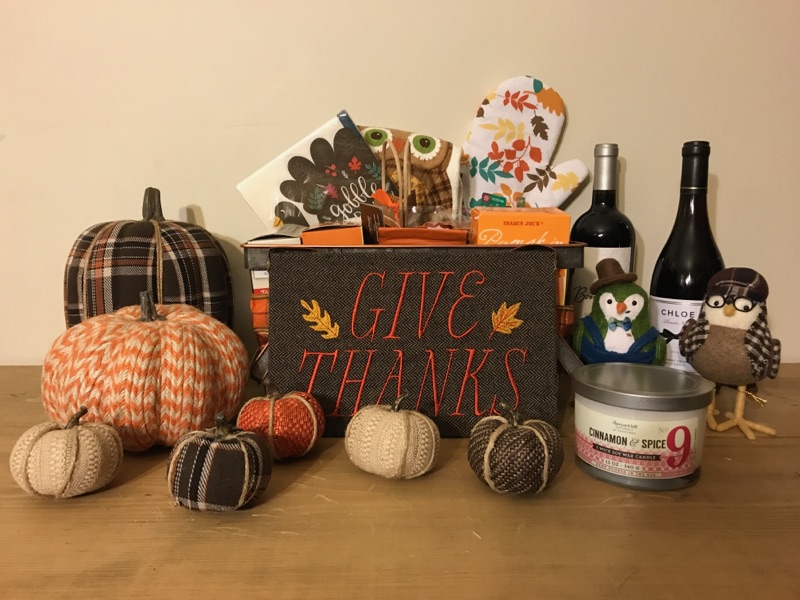 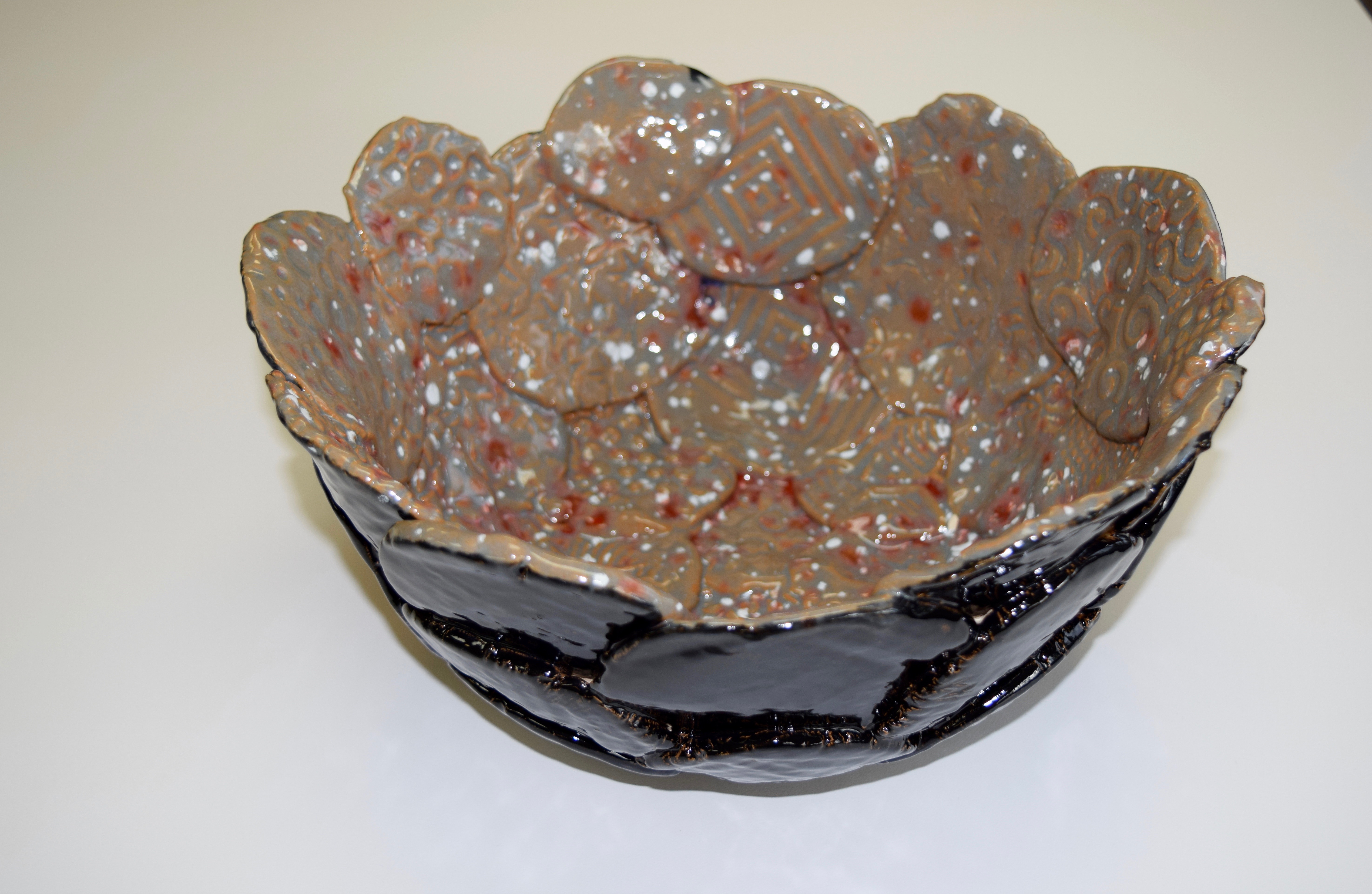 